ICT KS3 Year 8 Autumn 2 Blended Learning BookletIntroduction to Programming - PythonName:Form:Aim to complete one lesson each week. Write out the title and LI and then complete the tasks. The Knowledge Organiser on page 3 has some key information and vocabulary to help you with this unit. Upload all work onto ClassCharts for feedback.IF you do not have access to Python, you can write your programs in pencil/ pen in the spaces provided in this book.To complete this book fully, you will need to download Python 3 from the Internet.You can download Python with this link: https://www.python.org/downloads/You should be able to select “Downloads” and select “Python 3.8.5”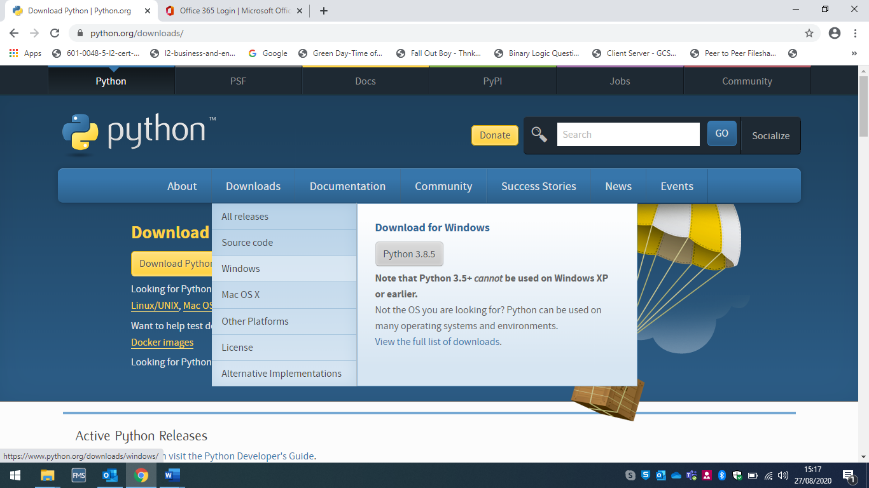 ContentsPage3: Big Picture - Year 8 OverviewPage 4: Zoom in - My Learning JourneyPage 5 and 6: Knowledge OrganiserPage 7 - 8: Lesson 1Page 9 – 10: Lesson 2Page 11: Lesson 3 and 4Page 12: Lesson 5Page 13: Lesson 6Page 14: Assessment Ladder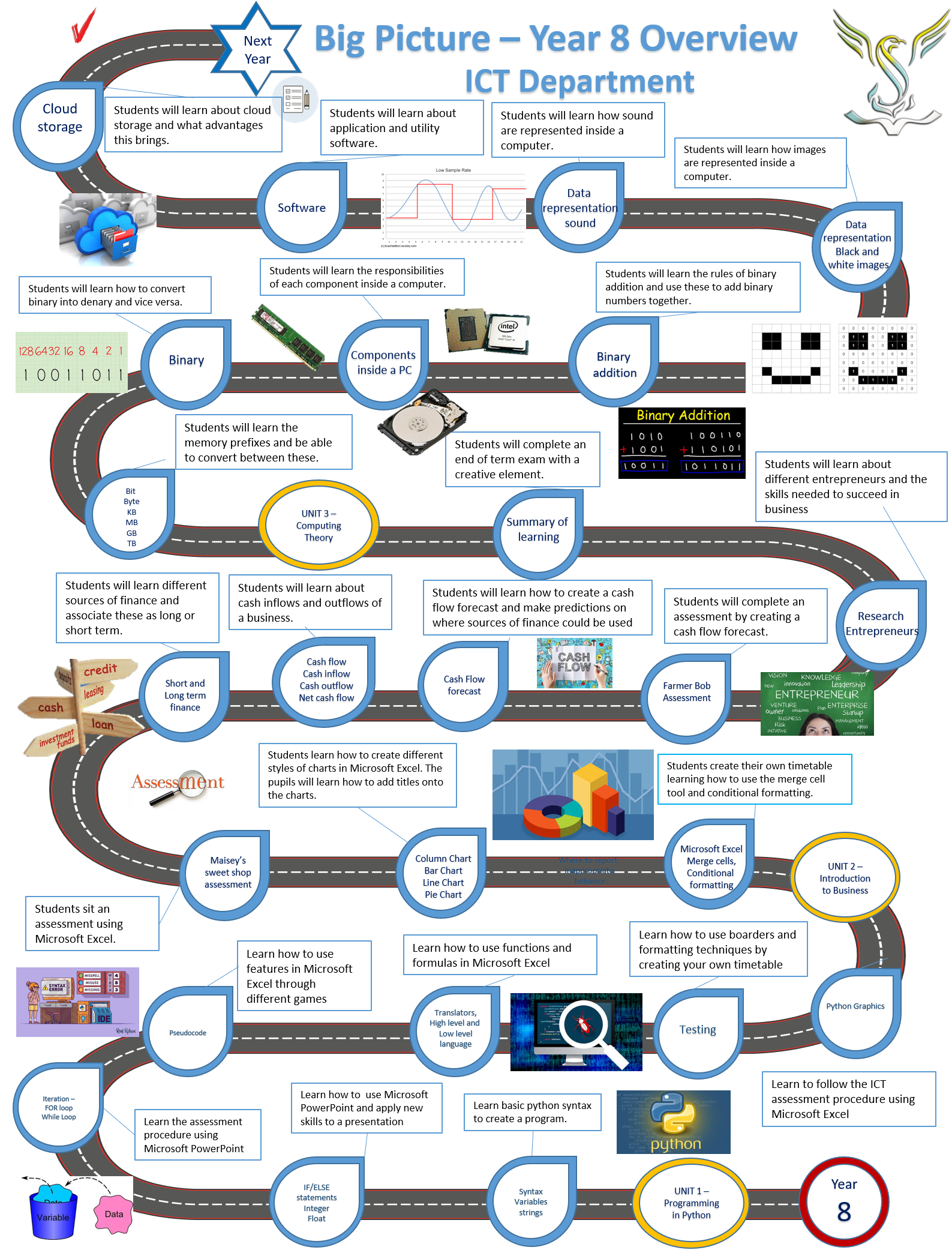 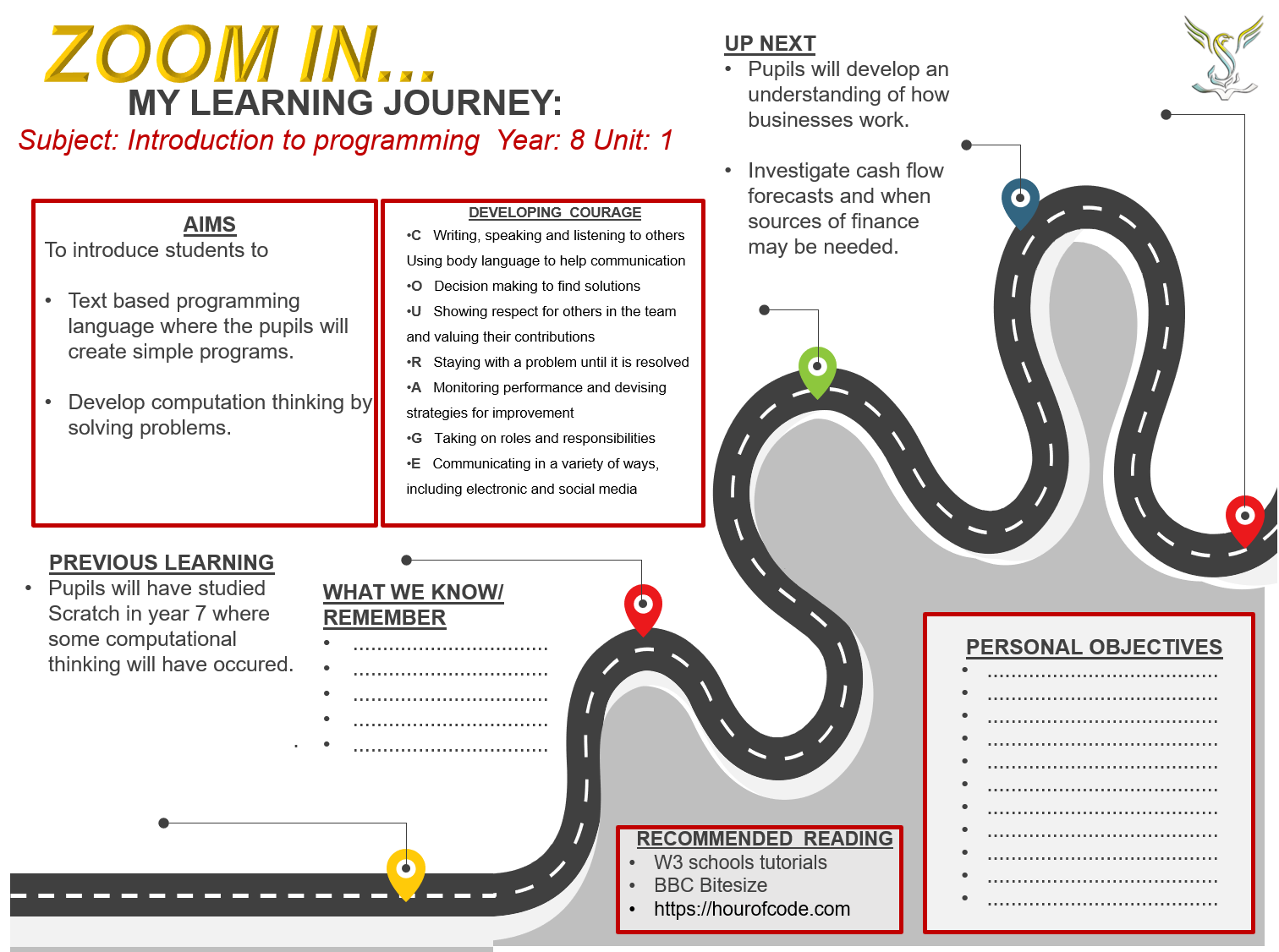 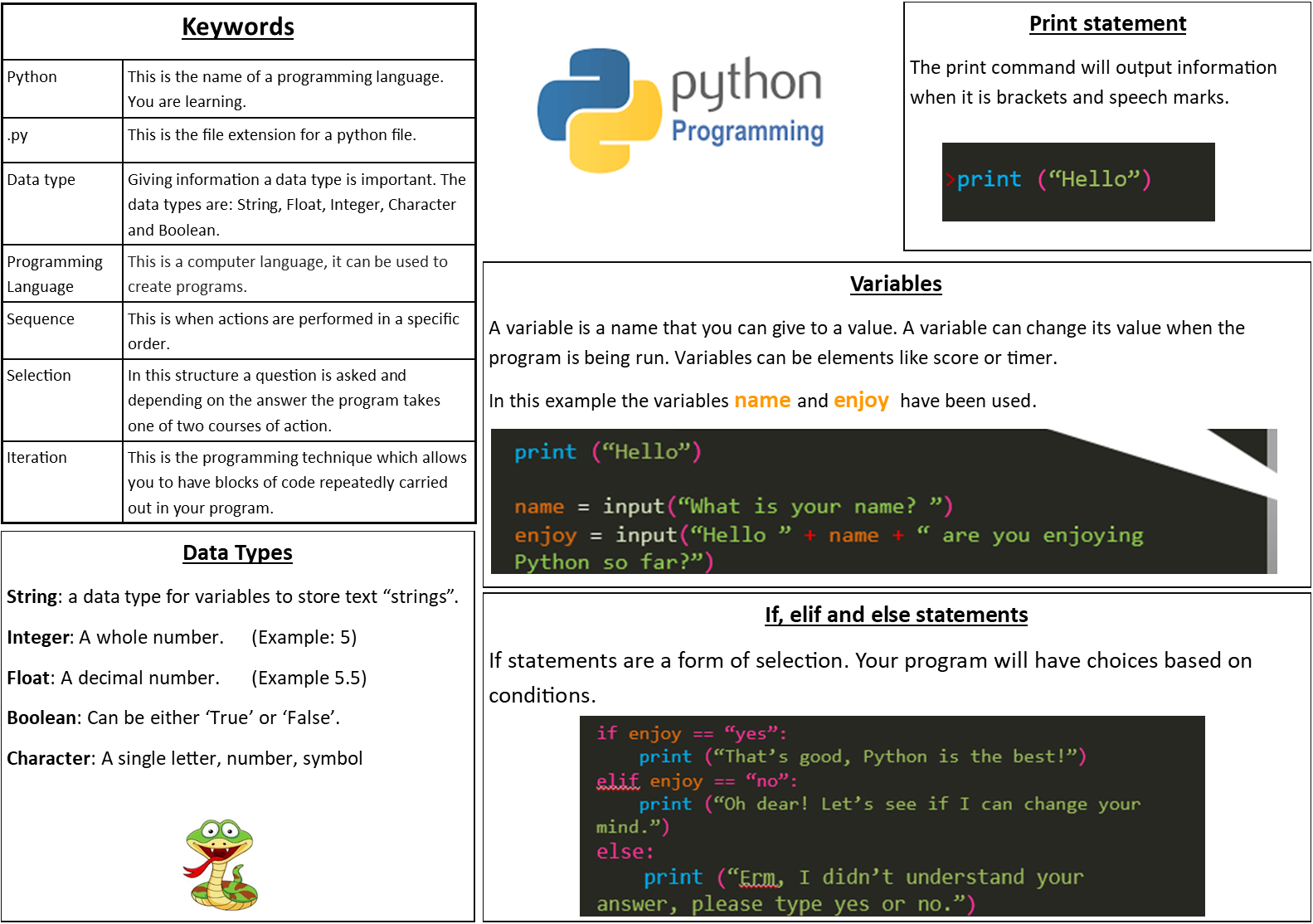 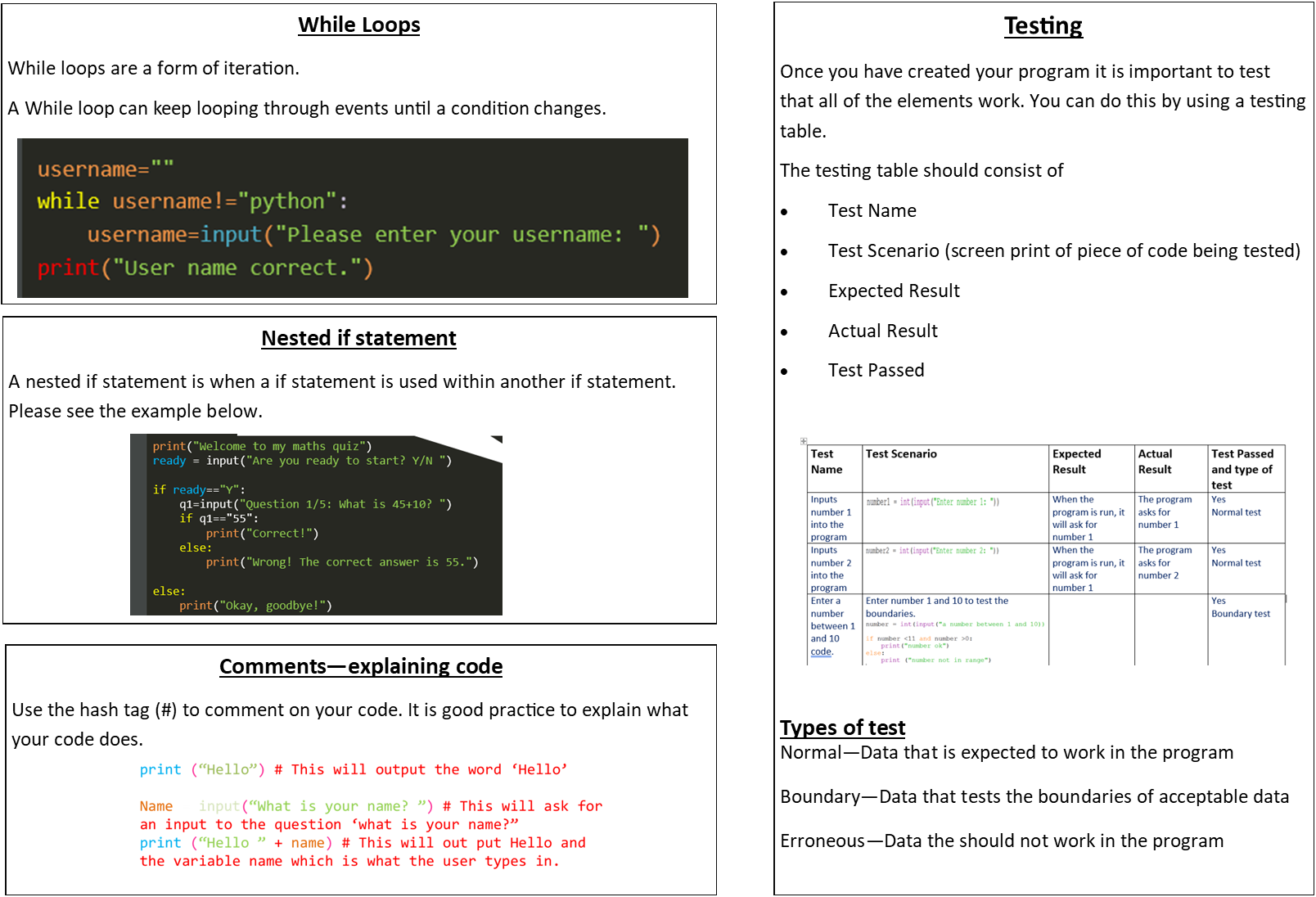 Lesson 1LI: to understand how to use basic Python syntax and variablesDART – Link the keyword with the meaning below.Keywords(Data Type, Sequence, Programming Language, Selection, Iteration, Python, .PY)This is the name of a programming language you are learning. ___________________This is the file extension for a python file. __________________Giving information a data type is important. The data types are: String, Float, Integer, Character and Boolean. ________________________This is a computer language; it can be used to create programs. ____________________This is when actions are performed in a specific order.  _______________________In this structure a question is asked and depending on the answer the program takes one of two courses of action. _______________________This is the programming technique which allows you to have blocks of code repeatedly carried out in your program. __________________________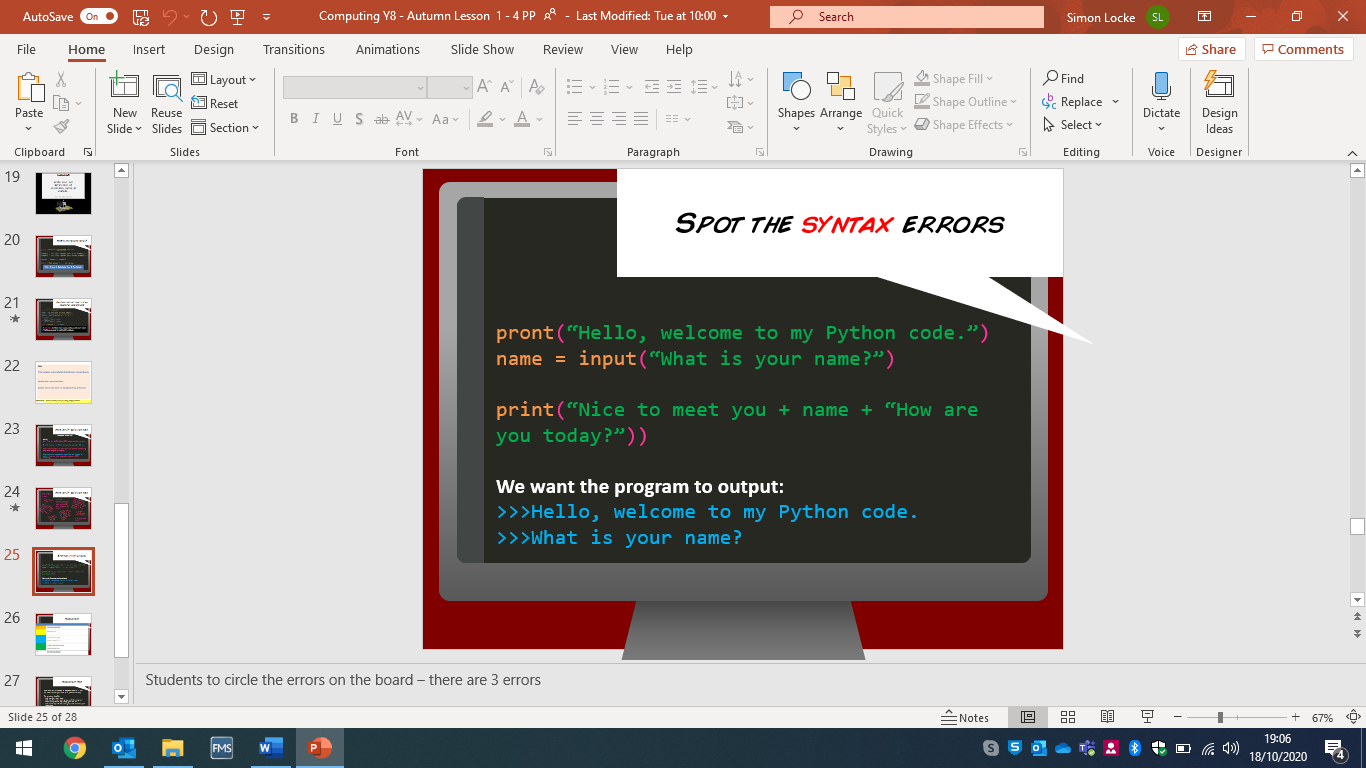 Spot the syntax errors in the code above. Circle the 3 errors.Can you also correct the errors…?TaskCan you write a program in the box below that will accept the height and width of a room as inputs. The program should output the area of that room. Lesson 2LI: to understand how to use iteration when using Python New Learning7 Boolean is another Data Type – This can store one of two values:TrueFalseWe already know what integer, float and string means.Research the Boolean expressions below to find out what they mean. Click on the link belowhttps://www.bbc.co.uk/bitesize/guides/zqp9kqt/revision/1write down if the below expressions are True or FalseTask - True or False? x = 5  y = 10  x>y           x=y  y<=x          x!=Y  x<=y        New LearningUse your knowledge organiser to define iteration.Iteration: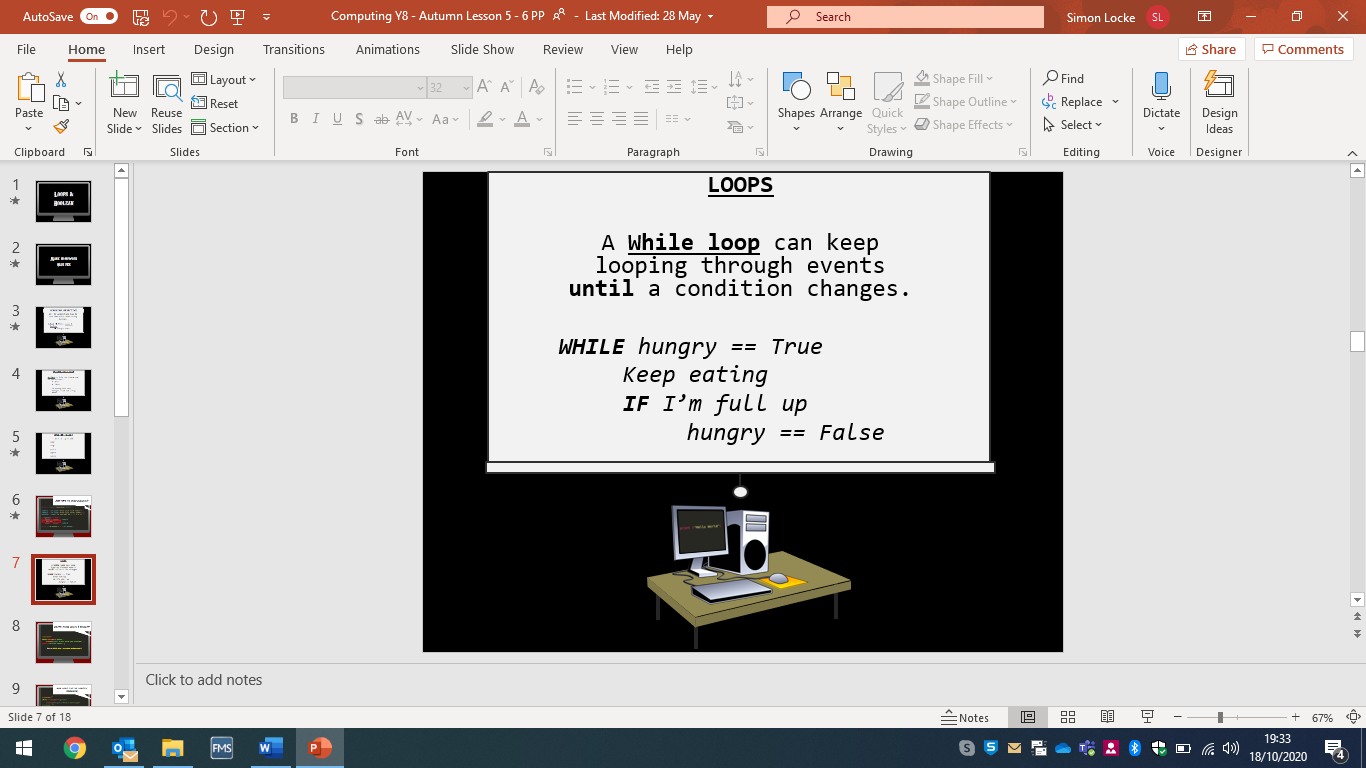 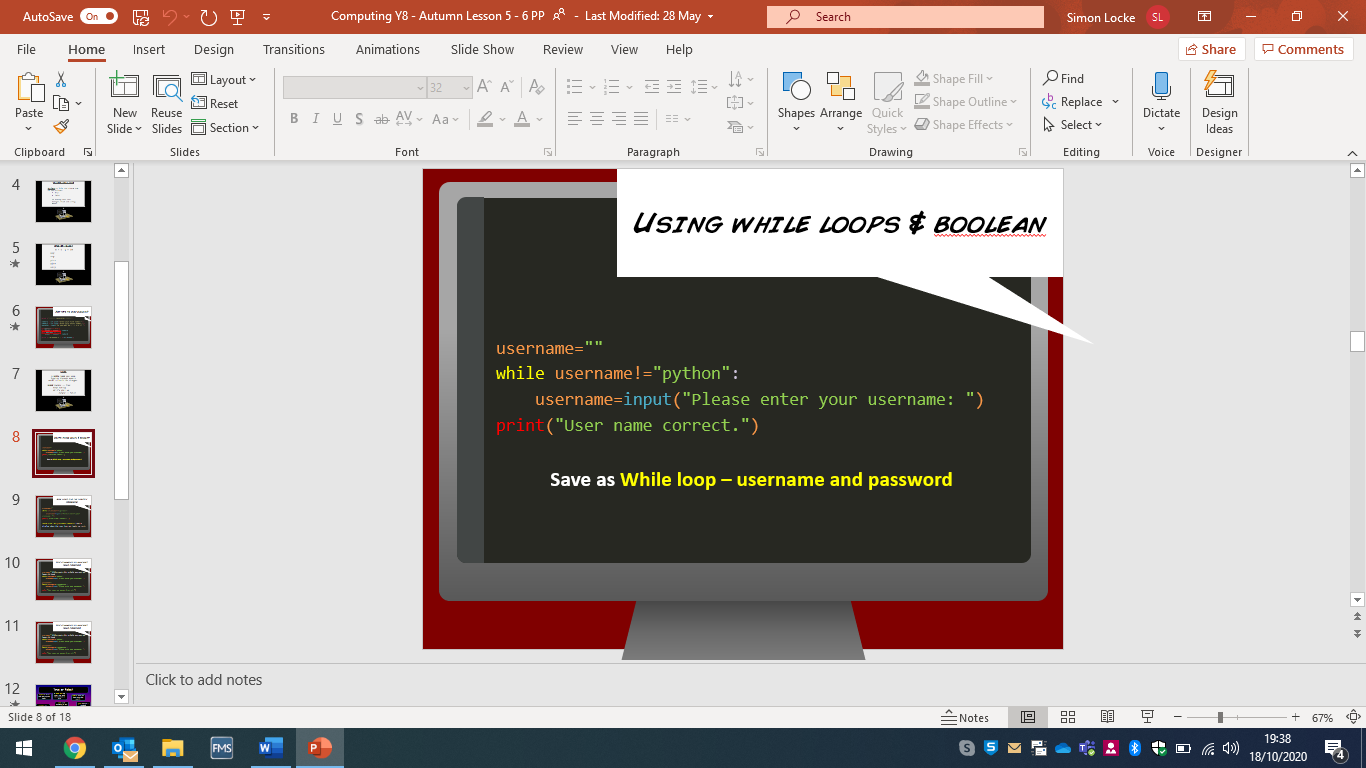 Study the code above. Can you explain what you think the code does in the box below?Lesson 3Let’s start programming.If you click on the link below you will be able to watch a video on the ‘first steps’ of programming.https://classroom.thenational.academy/lessons/first-steps-6ctk4dYou will have gone through some of these things last term however it will be good to recap these skills.Lesson 4Click on the link below to start the lesson on ‘Crunching Numbers’.https://classroom.thenational.academy/lessons/crunching-numbers-6gtkedExtra lessons (Optional)If you want to take your programming skills further then please have a look at the other online lessons here.https://classroom.thenational.academy/units/intro-to-python-programming-9c22Lesson 5LI: to understand how programming is used in the real world. 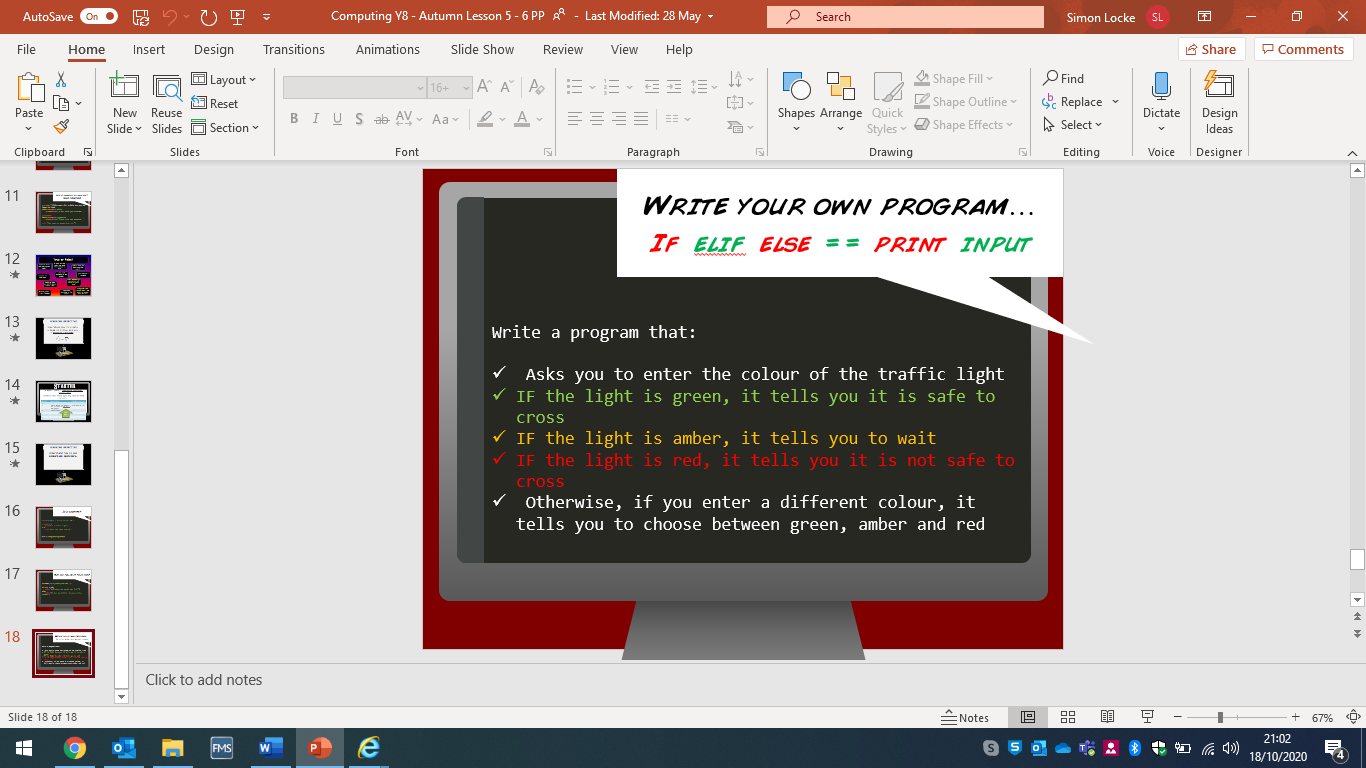 Write your program in the boxLesson 6 Maths Quiz AssessmentLI: to understand how to create a program using all previous programming skillsTaskYour task is to create a maths quiz. The code below will get you started.You can download python to complete this task. The instructions and link to download Python are on the front of this book.Alternatively, you can use the website/ account you set up from the video in lesson 3.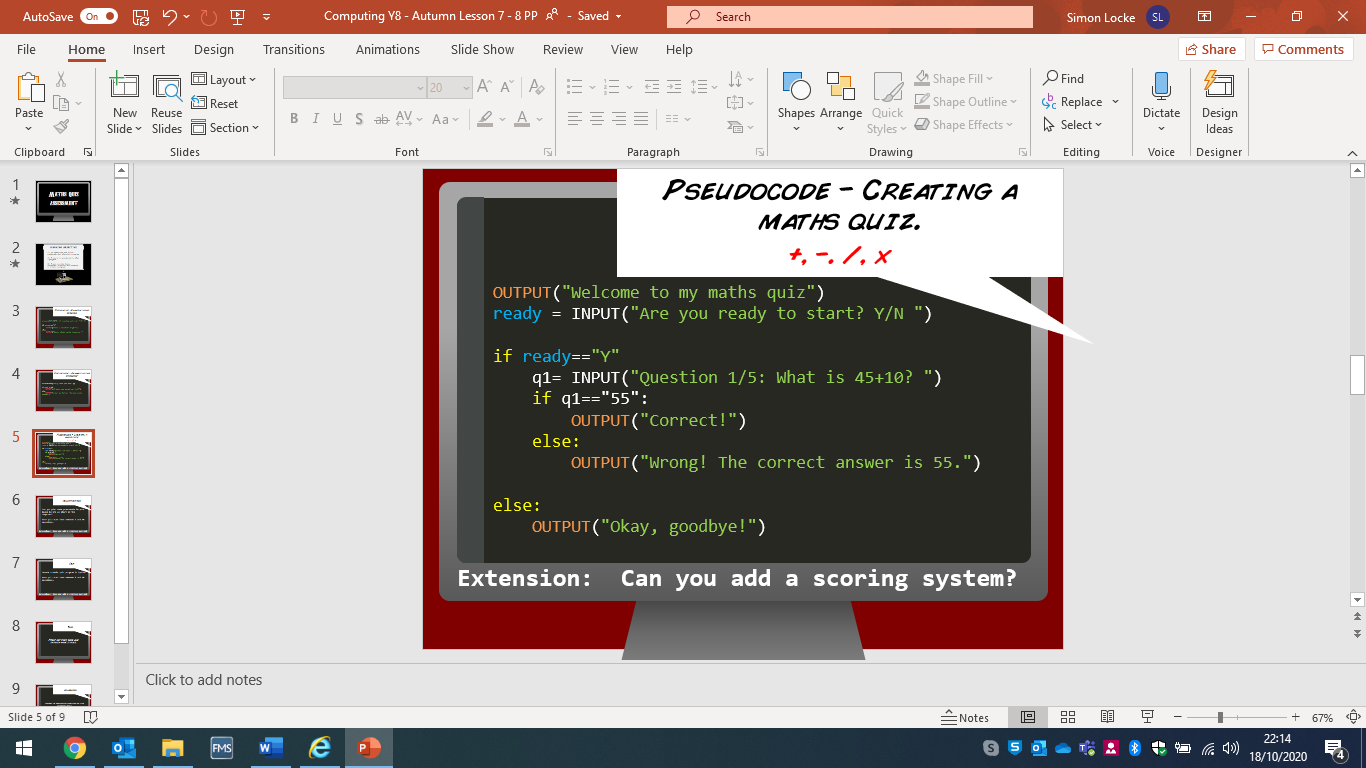 Take a picture of your code and send it your teacher on class charts.Attainment Band:              Introduction to programming -Python Introduction to programming -PythonAttainment Band:             Knowledge and UnderstandingSkillsYellow PlusUnderstands how to use iteration in PythonAble to understand errors and debug codeThe programs work correctly (Assessment extension)Show independent skills and can include a while loop in a programCan debug programs and make them work correctlyCreate a testing table to record tests to ensure program works (Assessment extension)YellowUnderstands the term IterationUnderstands the need to test programs using different inputsUnderstands how variables change throughout the programUnderstands the difference between a compiler and a translatorCan create a program using iteration with some helpTests the possible inputs to ensure all sections of code workCan explain how the variables work in a programIdentifies which translator Python uses and is able to explain whyBlueUnderstands how IF statements are used in a programUnderstand how variables are used in a programUnderstands the importance of indents in codeUnderstands why you need a translatorCan create a program using IF ELIF and ELSE statementsCan create a programme using variablesCan use indents in programs correctlyGreenUnderstands how 3 different data types workUnderstands the term sequence Can create a simple program with some assistanceCan create a program using different data types (String, Integer, Float, Boolean)WhiteUnderstands the term ‘Programming Language’Understands the term algorithmCan create a simple program using PythonCan copy code accurately and make a program runCan run a program independently to ensure it works